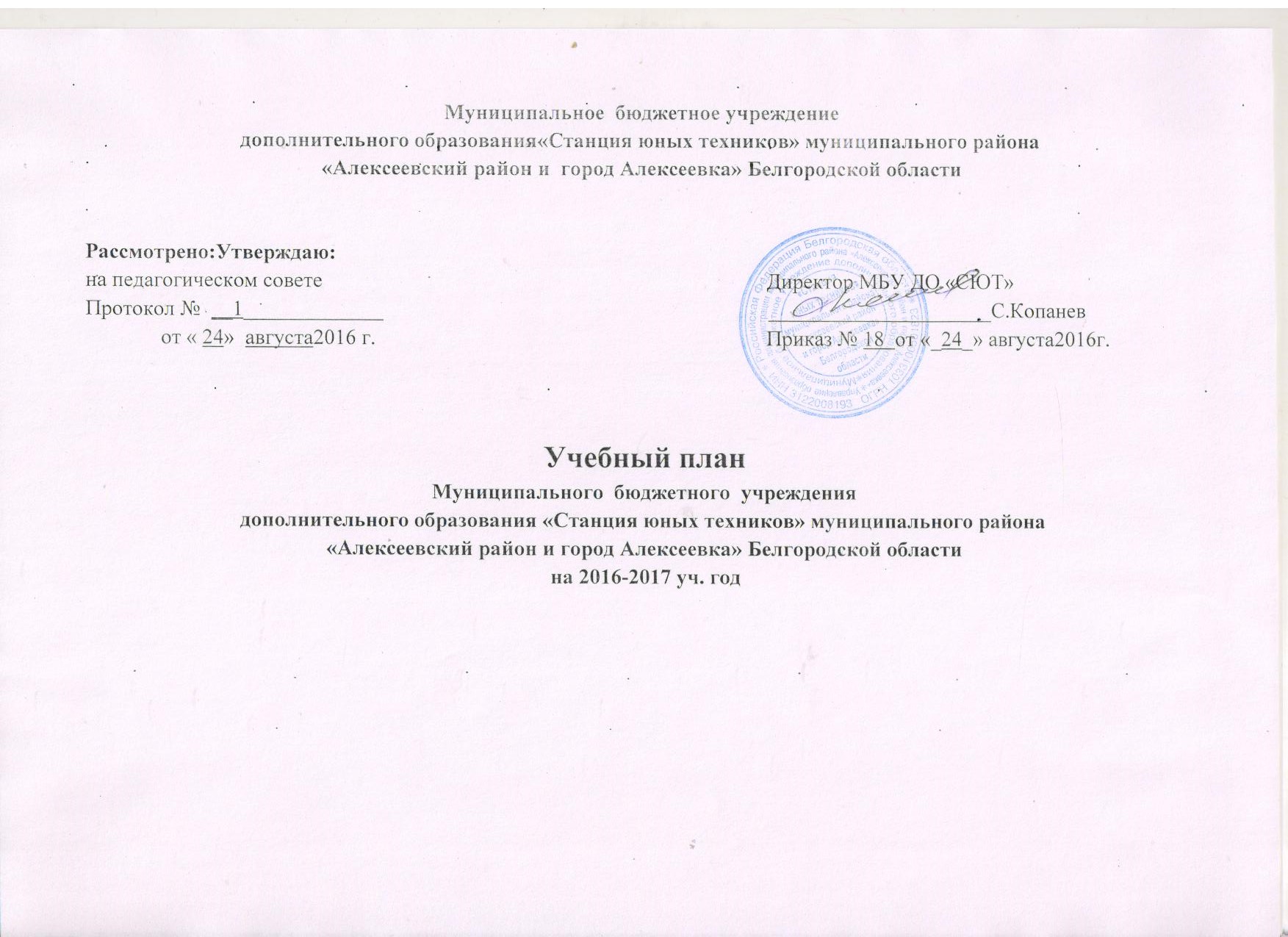 Учебный план2016-2017 год обученияДиректор МБУ ДО«СЮТ»                                                       С.КопаневПояснительная запискак учебному плану муниципального  бюджетного  учреждения дополнительного образования «Станция юных техников» муниципального района«Алексеевский район и город  Алексеевка» Белгородской областиОбщеразвивающие программы:Учебный план МБУ ДО «СЮТ» составлен на основе нормативно правовых документов:- Федеральный закон «Об образовании в Российской Федерации»;- Порядок организации и осуществления образовательной деятельности по дополнительным общеобразовательным программам;- Устава МБУ ДО«СЮТ»муниципального района « Алексеевский район  и город Алексеевка» Белгородской области;- Санитарно-эпидемиологические требования к учреждениям дополнительного образования детей. Учебный план  МБУ ДО «СЮТ» составлен в соответствии с образовательными целями и задачами учреждения. Концепцией развития и на основании содержания дополнительных общеобразовательных  программ.Учебный план представлен следующими программами:-Радиотехническое конструирование;- Техническое конструирование;- Техническое моделирование;-3D- моделирование;- «Компьютерная графика»;- «Компьютерный дизайн»;- Автомодельный спорт»;-«Ракетомодельный спорт»;- «Воздушные змеи»;- «Юный картингист»;- «Радиоспорт»;- «Автомодельный спорт»;- «Художественная обработка природных материалов и вторсырья».Дополнительные общеобразовательные (общеразвивающие) программы рассчитаны на 3-х годичный цикл обучения.Профессиональное обучение:- Каменщик;-Токарь;-Оператор ЭВ и ВМ;-Художник-оформитель;-Делопроизводитель;- Сварщик;-Портной;- Продавец;-Повар;-Повар-кондитер;Кадровое обеспечение образовательного процесса осуществляется 31 педагогами дополнительного образования.             Учебный план  для обучающихся 10-11 классов на 2016-2017 учебный год составлен в соответствии  с документами федерального, регионального и муниципального уровней:Федеральный уровеньФедеральный закон от 29 декабря 2012 г. N 273-ФЗ "Об образовании в Российской Федерации" (с изменениями и дополнениями)статьи 12,13,28 Типовым  положением об общеобразовательном учреждении- пункты 41,42, утвержденным  постановлением Правительства РФ от 19.03.2001г. №196;Постановление Главного государственного санитарного врача Российской Федерации от 29 декабря 2010 г. N 189 "Об утверждении СанПиН 2.4.2.2821-10 "Санитарно-эпидемиологические требования к условиям и организации обучения в общеобразовательных учреждениях" (зарегистрировано Министерством юстиции Российской Федерации 3 марта 2011 г., регистрационный N 19993);Концепцией  профильного обучения на старшей ступени общего образования, утвержденная   приказом  Министерства   образования  РФ   от   18.07.2002г №2783;100 - ФЗ от 21.07.2005г. «О воинской обязанности и военной службе»; Федеральным базисным  учебным планом  и примерными  учебными  планами для общеобразовательных учреждений РФ, реализующих программы общего образования, утвержденные приказом Министерства образования РФ от 09.03.2004г. №1312 (с изменениями и дополнениями);Письмом  Министерства образования Российской Федерации от 20.04.04 № 14-51-102/13 "О направлении рекомендаций по организации профильного обучения на основе индивидуальных учебных планов обучающихся";Приказом  Минобрнауки РФ от     3 июня 2011 г. N 1994 «О внесении изменений в федеральный базисный учебный план и примерные учебные планы    для     образовательных    учреждений    Российской    Федерации,
реализующих  программы  общего  образования,  утверждённые  приказом Министерства образования Российской Федерации от 9 марта 2004 года №1312   «Об   утверждении   федерального   базисного   учебного   плана   и примерных учебных планов для образовательных учреждений РоссийскойФедерации, реализующих программы общего образования»;Приказом    Министерства   образования   РФ   от   05.03.2004г.   №1089   «Об утверждении федерального компонента государственных образовательных стандартов начального общего, основного общего и среднего (полного) общего образования»;Примерными программами  по предметам. Региональный уровень►  Законом    Белгородской   области   от   3.07.2006г.   №57(ред. от 03.05.2011 г.)   «Об   установлении регионального компонента государственных образовательных стандартов общего образования в Белгородской области»;►  Законом  Белгородской области от 4.06. 2009 года №282 «О внесении изменений в закон Белгородской области «Об установлении регионального компонента государственных   образовательных   стандартов   общего   образования   в Белгородской области»;►  Приказом    управления   образования   и   науки   Белгородской   области   от 26.04.2006г. №656 «Об утверждении базисного учебного плана и примерных учебных планов для образовательных учреждений Белгородской области, реализующих программы общего образования»;►  Приказом    департамента   образования,   культуры   и   молодёжной   политики Белгородской области от 25.06.2008г. №1345 «Об утверждении Концепции развития системы общего среднего образования Белгородской области и организационного плана ее реализации»;►  Инструктивным  письмом департамента образования, культуры и молодёжной политики   Белгородской     области     от  05.05.2008г. №9-06/1847-ЛИ «Об организации    начальной    профессиональной    подготовки    в    условиях реализации универсального и профильного обучения»;►  Приказ департамента образования, культуры и молодежной политики Белгородскойобласти от 23.04.2012г. № 1380 «Об утверждении базисного учебного плана ипримерных учебных планов для общеобразовательных учреждений Белгородскойобласти, реализующих программы общего образования»;► Письмо департамента образования, культуры и молодежной политикиБелгородской области от 22.06.2012 г. № 9-06/1870-ВА «Об организациипрофессиональной подготовки в условиях реализации универсального(непрофильного и профильного обучения)»;►  Инструктивным  письмом департамента образования, культуры и молодёжной политики   Белгородской    области    от 13.05.2009г.     № 9-06/1674-ВА «О реализации   программ      углублённого   уровня   в   общеобразовательных учреждениях области»;►  Письмо департамента образования Белгородской области от 08.05.2013 г. № 9-06/ 2847 – НН «Об организации профессиональной подготовки в образовательныхучреждениях Белгородской области».Муниципальный уровень►  Приказом  управления образования и науки муниципального района  «О согласовании учебных планов на 2016-2017 учебный год»►   Уставом МБУ ДО « СЮТ»  города Алексеевка Белгородской области; Продолжительность учебного года: 10 класс - 35 учебных недель, 11 класс – 34 учебные недели.Продолжительность урока - 45 минут.Квалификационные экзамены по НПО выпускников 11 классов проводятся с 10 по 15 мая 2017 г. Нормативный срок освоения программ по  профессиям: «Каменщик», «Токарь», «Повар-кондитер», «Оператор ЭВ и ВМ», «Сварщик», «Делопроизводитель», «Художник –оформитель», «Портной», «Продавец», «Повар»реализуемых в МБУ ДО«СЮТ»  г. Алексеевка рассчитан на 2 года обучения.Программы предусматривают кроме изучения теоретических вопросов и практические занятия, на которых вырабатываются навыки и отрабатываемые умения по профессии. №п/пНазвание детского объединенияНазвание детского объединенияНаименование образовательной программыНаименование образовательной программыФ.И.О. педагогаФ.И.О. педагогаКоличество учебных часовКоличество учебных часовКоличество учебных часовКоличество учебных часовКоличество учебных часовКоличество учебных часовКоличество учебных часовКоличество учебных часовКоличество учебных группКоличество учебных группКоличество учебных группКоличество учебных группКоличество учебных группКоличество учащихсяКоличество учащихсяКоличество учащихсяКоличество учащихсяУчебная  нагрузка  педагога№п/пНазвание детского объединенияНазвание детского объединенияНаименование образовательной программыНаименование образовательной программыФ.И.О. педагогаФ.И.О. педагога1 год1 год2 год2 год3 год3 годВсегоВсего1 год2 год3 год3 годВсего1 год2 год3 годВсегоУчебная  нагрузка  педагога1223344556677889101111121314151617Техническая направленностьТехническая направленностьТехническая направленностьТехническая направленностьТехническая направленностьТехническая направленностьТехническая направленностьТехническая направленностьТехническая направленностьТехническая направленностьТехническая направленностьТехническая направленностьТехническая направленностьТехническая направленностьТехническая направленностьТехническая направленностьТехническая направленностьТехническая направленностьТехническая направленностьТехническая направленностьТехническая направленностьТехническая направленностьТехническая направленностьТехническая направленностьТехническая направленность1.«3 D- моделирование»«3 D- моделирование»Костюков А.Г.Костюков А.Г.666611112122162.«Техническое моделирование»«Техническое моделирование»Копанев С.В.Копанев С.В.446666161611133151010355763.«Радиотехническое конструирование»«Радиотехническое конструирование»Широких С.В.Широких С.В.121266181821332010306484.«Спортивная радиопеленгация»«Спортивная радиопеленгация»Широких С.В.Широких С.В.4466101011221610263605.«Компьютерная графика и дизайн»«Компьютерная графика и дизайн»Бурыка Н.В.Бурыка Н.В.6666121211221210224326.«Компьютерная графика»«Компьютерная графика»Шевченко Н.Н.Шевченко Н.Н.4466101011221510253607.«Радиоспорт»«Радиоспорт»Жашков Е.И.Жашков Е.И.121212122220204328.«Техническое конструирование»«Техническое конструирование»Бережной И.Н.Бережной И.Н.6666121211121010204329.«Юные картингисты»«Юные картингисты»Бережной И.Н.Бережной И.Н.6666111111121610.«Автомодельный спорт»«Автомодельный спорт»Череднеченко Е.В.Череднеченко Е.В.446612122222112241510204579211.«Ракетомодельный спорт»«Ракетомодельный спорт»Колосов Л.И.Колосов Л.И.4466661616111131510103557612.«Воздушные змеи»«Воздушные змеи»Колосов Л.И.Колосов Л.И.1212121222202043213.«Техническое моделирование»«Техническое моделирование»Шевченко С.В.Шевченко С.В.441818222213415304579214.«3D - моделирование»«3D - моделирование»Соколова М.С.Соколова М.С.881212202022430205072015.«Юные картингисты»«Юные картингисты»Ефремов Е.А.Ефремов Е.А.44242428281451540551008Художественная направленностьХудожественная направленностьХудожественная направленностьХудожественная направленностьХудожественная направленностьХудожественная направленностьХудожественная направленностьХудожественная направленностьХудожественная направленностьХудожественная направленностьХудожественная направленностьХудожественная направленностьХудожественная направленностьХудожественная направленностьХудожественная направленностьХудожественная направленностьХудожественная направленностьХудожественная направленностьХудожественная направленностьХудожественная направленностьХудожественная направленностьХудожественная направленностьХудожественная направленностьХудожественная направленностьХудожественная направленность16.«Художественная обработка природного материала»Сероштан Т.В.Сероштан Т.В.666661212111215153043217.«Художественная обработка природного материала»Толстопятова А.В.Толстопятова А.В.44666661616111131510103557618.«Художественная обработка природного материала»Кветка Н.Г.Кветка Н.Г.446666616161111315101035576ИТОГО:ИТОГО:ИТОГО:ИТОГО:ИТОГО:4444156156156666626626611261111481662691165519576Профессиональное обучениеПрофессиональное обучениеПрофессиональное обучениеПрофессиональное обучениеПрофессиональное обучениеПрофессиональное обучениеПрофессиональное обучениеПрофессиональное обучениеПрофессиональное обучениеПрофессиональное обучениеПрофессиональное обучениеПрофессиональное обучениеПрофессиональное обучениеПрофессиональное обучениеПрофессиональное обучениеПрофессиональное обучениеПрофессиональное обучениеПрофессиональное обучениеПрофессиональное обучениеПрофессиональное обучениеПрофессиональное обучениеПрофессиональное обучениеПрофессиональное обучениеПрофессиональное обучениеПрофессиональное обучение19.Подготовка по профессии «Токарь»Подготовка по профессии «Токарь»Подготовка по профессии «Токарь»Костюков В.П.Костюков В.П.10101010222202035020.Подготовка по профессии «Каменщик»Подготовка по профессии «Каменщик»Подготовка по профессии «Каменщик»Шевченко С.В.Шевченко С.В.55511111117021.Оператор ЭВ и ВМОператор ЭВ и ВМОператор ЭВ и ВМКапустина Е.И.Капустина Е.И.44411141413622.Оператор ЭВ и ВМОператор ЭВ и ВМОператор ЭВ и ВМЖук Н.М.Жук Н.М.44411141413623.Оператор ЭВ и ВМОператор ЭВ и ВМОператор ЭВ и ВМКосинова И.В.Косинова И.В.444488111213183127624.Оператор ЭВ и ВМОператор ЭВ и ВМОператор ЭВ и ВМКружков Д.Н.Кружков Д.Н.44411161613625.Оператор ЭВ и ВМОператор ЭВ и ВМОператор ЭВ и ВМЗюбанЕ.В.ЗюбанЕ.В.444488111213142727626.Оператор ЭВ и ВМОператор ЭВ и ВМОператор ЭВ и ВМКучмистая А.В.Кучмистая А.В.44411161613627.Подготовка по профессии «Электросварщик ручной сварки»Подготовка по профессии «Электросварщик ручной сварки»Подготовка по профессии «Электросварщик ручной сварки»Найденов А.И.Найденов А.И.77771414111225255048328.КондитерКондитерКондитерВинникова Н.А.Винникова Н.А.10101022252534029.ПоварПоварПоварАлтунина В.М.Алтунина В.М.1010101010111111135030.ПоварПоварПоварДемиденко Т.Н.Демиденко Т.Н.1010101010111121235031.ПродавецПродавецПродавецАксенова З.И.Аксенова З.И.1010101010111131335032.ПродавецПродавецПродавецБабакова А.ОБабакова А.О1010101010111121235033.ПортнойПортнойПортнойДудченко Н.В.Дудченко Н.В.99999111111131534.ДелопроизводительДелопроизводительДелопроизводительАфанасьева О.И. Афанасьева О.И. 33333111191910535.Художник-оформительХудожник-оформительХудожник-оформительЧерняева Е.В.Черняева Е.В.333331111313105ИТОГО:ИТОГО:ИТОГО:ИТОГО:ИТОГО:ИТОГО:80804646126126121210221621533154364Общеразвивающие программыВсего:551Количество обучающихся  – 551В том числе  I год обучения -166II год обучения - 269III год обучения – 116- техническая направленность – 451- художественная направленность - 100Количество учебных групп  - 48В том числе Iгод обучения - 11II год обучения - 26III год обучения – 11- технической направленности – 40- художественной направленности – 8Всего обучающихся -551Количество часов – 266Профессиональное обучениеВсего: 315Количество учащихся – 315В том числе I год обучения (10 класс) - 162II год обучения (11 класс) – 153Количество учебных групп – 22В том числе I год обучения (10 класс) - 12II год обучения (11 класс) – 10Количество часов - 126